Lektionsplan: Folkedrab. Hvordan og hvorfor?Forslag til:EvalueringsformerEvalueringen handler både om de historiefaglige kompetencer, men kan også inddrages i forhold til at arbejde med elevens alsidige udvikling f.eks. til at gå i dialog om, hvad god arbejdsmoral, høj koncentration og samarbejde betyder for deres generelle læring.Øvrige gode råd og kommentarerDe angivne tidsrammer er vejledende. Så snart præsentationen i modul 1 er overstået, kan eleverne kaste sig over arbejdet. Er der tale om en lille klasse, hvor man i 3-mandsgrupper kun når op på 6-7 hold, kan fremlæggelsestiden tilsvarende reduceres og lægges over i arbejdet med at søge viden. Et vigtigt element i dette forløb er, at eleverne bruger deres læsestrategier bevidst, og derfor er der også sat tidsmæssige rammer op, som kan virke stressende. Det er derfor vigtigt, at eleverne forstår, at den viden de skal tilegne sig foregår på et redegørende plan, og at denne viden skal bruges til videndeling. Egen erfaring er, at eleverne fik en meget stor paratviden på et givet emne på meget kort tid, og at de også er i stand til at huske det og kan bruge det som afsæt for et forløb.Forløbet vil give eleverne en oplevelse af, at lærerstyrede og tidsfastsatte opgaver fremmer deres arbejdsmoral og giver dem en oplevelse af, at de faktisk er i stand til at tilegne sig meget viden på relativ kort tid, hvis blot man arbejder målrettet og benytter sig af videndeling.NB! Samme forløbsstruktur kan i øvrigt bruges til alle tænkelige emner og temaer. Det er ikke begrænset til folkedrab.Bilag 1 Undersøgelse af et folkedrab Regler:I har ca. 45 min. til at besvare så mange spørgsmål som muligt fra bilag 1Når tiden er gået, skal I kunne fremlægge jeres viden i 3 min. pr. gruppeAlle i gruppen skal arbejde sammen om at finde svarene og ikke blot uddelegere spørgsmåleneDe anbefalede læsestrategier er skimmelæsning og derefter normallæsning eller nærlæsning.Jeres besvarelser skal deles elektronisk med mig. I skal bruge folkedrab.dk som primære kilde. Erstat ”XX” med jeres valgte folkedrab (f. eks. ”I Rwanda” eller ”på jøderne”)Arbejdsspørgsmål:Gruppen består af:			Bilag 2 Lærervejledning til JeopardyRegler:En Jeopardy er kendetegnet ved, at værten/læreren giver svaret, og eleverne skal stille spørgsmålet. Eleverne skal formulere deres besvarelse som et spørgsmål for at få point.Træk lod om, hvilken gruppe der skal starte.Giver en gruppe en rigtig besvarelse, har de lov til at vælge igen.Svarer gruppen forkert, gives der strafpoint svarende til de point, som spørgsmålet er værd. Turen går så videre til den anden gruppe, der får mulighed for at svare. Svarer denne gruppe forkert, får den ikke strafpoint, og den må efterfølgende – ligegyldigt om den har svaret rigtigt eller forkert – vælge kategori og niveau.Medlemmerne i begge grupper taler sammen om svaret, også selvom det ikke er deres gruppes tur.Eksempel:Herunder ses et eksempel på, hvordan kategorien ”Cambodja” kan se ud. Som det ses, har læreren her taget sig den frihed at give ekstra informationer med i spørgsmålene.LektionsplanLektionsplanLektionsplanLektionsplanLektionsplanLektionsplanModulIndholdsmæssigt fokusFærdighedsmålLæringsmålUndervisningsaktivitetTegn på læringModul 1(1/4 lektion)Præsentation af forløbet: Formål og strukturEleverne introduceres til bilag 1. Forklar derefter kort, hvor de kan finde den nødvendige viden om deres folkedrab på folkedrab.dk.Klassen opdeles i op til 8 grupper og trækker hver 1 folkedrabHerefter kan de finde deres devices frem og gøre klarModul 2(1 lektion)ResearchEleven kan sætte begivenheders forudsætninger, forløb og følger i kronologisk sammenhængEleven kan målrettet læse historiske kilder og sprogligt nuanceret udtrykke sig mundtligt og skriftligt om historiske problemstillingerJeg kanfinde oplysninger om det valgte folkedrab på baggrund af lærerstillede spørgsmålEleverne arbejder nu med at besvare spørgsmålene – afsæt ca. 45 min. til detteModul 3(3/4 lektion)VidendelingEleven kan målrettet læse historiske kilder og sprogligt nuanceret udtrykke sig mundtligt og skriftligt om historiske problemstillingerJeg kanfremlægge om det valgte folkedrab i ca. 3 minutterEleverne fremlægger i ca. 3 min. pr. gruppe. Er de færre end 8 grupper, kan de evt. få mere tid. Modul 4(1/2 lektion)VidendelingEleven kan sætte begivenheders forudsætninger, forløb og følger i kronologisk sammenhængJeg kanbesvare spørgsmål om folkedrabLæreren har siden sidste lektion printet elevernes besvarelser i bilag 1 og har klippet dem ud, så der nu er et sæt kort med spørgsmål og svar.Kortene fordeles mellem eleverne (ca. 2 til hver)Eleverne mødes to og to og stiller hinanden et spørgsmål som den anden skal svare på. Når begge spørgsmål er besvaret, bytter de kort med hinanden, så eleven, der har besvaret spørgsmålet selv får det. Herefter finder de en ny makker og gentager øvelsen.Uanset om eleven kan eller ikke kan besvare spørgsmålet, skal svaret læses højt, inden der byttes.Modul 5(1 lektion)JeopardyEleven kan sætte begivenheders forudsætninger, forløb og følger i kronologisk sammenhængJeg kanbidrage til, at min gruppe besvarer flest mulige spørgsmål i en JeopardyForud for denne lektion skal du have lavet en Jeopardy, der langt hen ad vejen dækker de samme spørgsmål som dem, eleverne netop har arbejdet med. Se bilag 2 og http://equizshow.com/ for inspiration.Klassen opdeles i 2 grupper, og Jeopardyspillet afviklesModul 6(1 lektion)EvalueringEleven kan sætte begivenheders forudsætninger, forløb og følger i kronologisk sammenhængEleven kan målrettet læse historiske kilder og sprogligt nuanceret udtrykke sig mundtligt og skriftligt om historiske problemstillingerJeg kanredegøre for, hvad jeg ved om folkedrabfinde eksempler på ligheder og forskelle på folkedrabenegive bud på, hvorfor folkedrab opstårEleverne får nu 2/3 lektion (30 min) til frit at skrive, hvad han/hun ved om folkedrab. Der må ikke inddrages hjælpemidler. Overordnet skal eleverne:- redegøre for deres viden om folkedrab- sammenligne folkedrabene Eleven må meget gerne også vurdere og perspektivereAfslutningsvis drøftes på klassen følgende:- Kan man sige noget generelt om, hvorfor folkedrab opstår? I så fald, kan man så også sige noget om, hvordan man kan forhindre fremtidige folkedrab?Hvor fandt folkedrabet XX sted? (placer stedet på et verdenskort)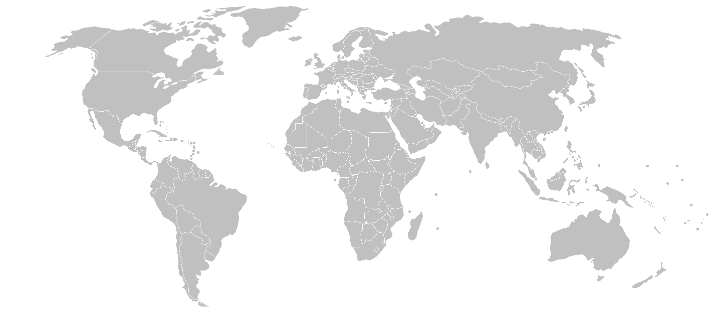 © Wikicommons/ROKE. https://commons.wikimedia.org/wiki/Maps_of_the_world#/media/File:BlankMap-World-v2.pngHvem stod bag folkedrabet XX?Hvornår fandt folkedrabet XX sted?Hvem var ofrene for folkedrabet XX?Hvorfor fandt folkedrabet XX sted?Hvad var motivet for folkedrabet XX? (nationalisme, raceforskelle, sociale forskelle, politiske uenigheder, geografiske uenigheder osv.)Hvad skete der under folkedrabet XX? Beskriv de vigtigste begivenheder.Har de skyldige fået en straf efter folkedrabet XX? I så fald, hvilken straf?Hvilke konsekvenser var der af folkedrabet XX?CambodjaSvar (lærer): Han var leder i Cambodja fra 1975-1979Spørgsmål (elever): Hvem var Pol Pot?Svar (lærer): Så mange døde under folkedrabetSpørgsmål (elever): Hvad er 1,7 mio.?Svar (lærer): Det berygtede torturfængsel hvor op mod 14.000 blev tortureret og kun 7 overlevedeSpørgsmål (elever): Hvad var S-21?Svar (lærer): Den del af befolkningen som Pol Pot favoriseredeSpørgsmål (elever): Hvad er landbefolkningen?Svar (lærer): Styreformen under Pol PotSpørgsmål (elever): Hvad er kommunisme?